 1. Фамилия Юнусов_____________________________    2. Имя Шавкат_________________________________ 3. Отчество Эрмекович__________________________    4. Пол муж____________________________________ 5. Дата рождения _30.01.1969____________________    6. Место рождения Узбекистан, Ташкентская область 7.  Национальность _кыргыз_______________________ 8. Гражданство Кыргызской Республики______________________________     Образование высшее____________________________________________     1. Название Ошский   технологический университет___________________     Год окончания вуза 1998_год________________________________________          Место работы в настоящее время      1. Государство  Кыргызской Республики_______________________________     2. Организация  КНУ им. Ж.Баласагына, профессиональный колледж_____     4. Должность преподаватель                                             Наличие ученой степени     1. Степень (К) ___________________________________________________     Отрасль наук                       _______________________________     Шифр специальности (по номенклатуре научных работников)         __     Дата присуждения _ ________________________________             __     2. Степень (Д) ___________________________________________________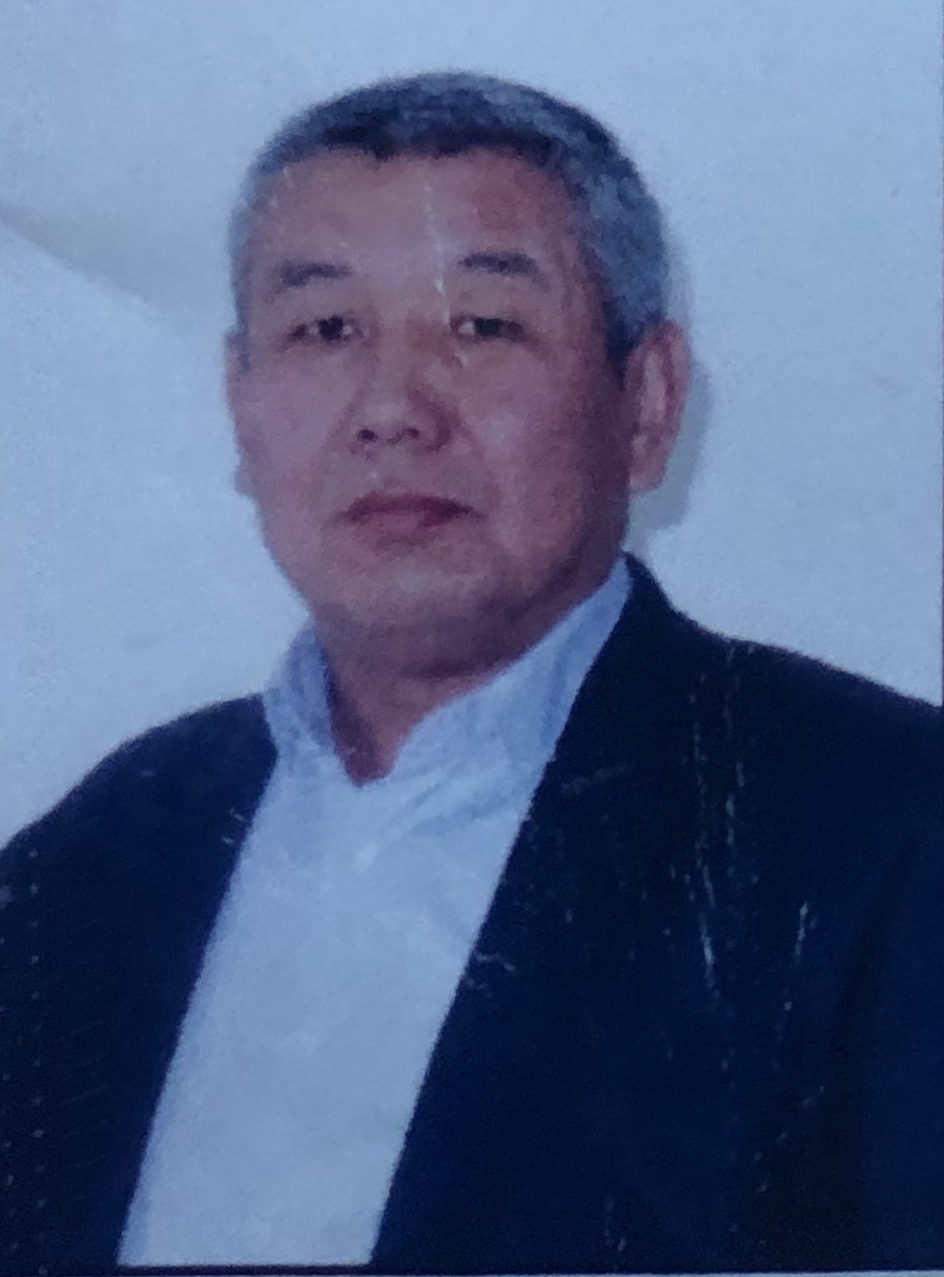      Отрасль наук ____________________________                      ___     Шифр специальности (по номенклатуре научных работников)         __     Дата присуждения _              __________________________________     Наличие ученых званий     1. Ученое звание (доцент/снс)       ______________________________     Специальность            _________________________________________     Дата присвоения               ____________________________________     2. Ученое звание (профессор) _____________________________________     Специальность ____________________________________________________     Дата присвоения __________________________________________________     Наличие академических званий     1. Звание ________________________ Академия ______________________     2. Звание ________________________ Академия ______________________     1. Количество публикаций 5 в т.ч. научных 4,     монографий -, учебно-методических 1,     открытий ________________________     изобретений _______________________ Научные труды      Основные: шифр научной специальности _______________________________Yunusov, Sh. E. Application of the maxima mathematical package for creating 2D and 3D graphics for the problem of higher mathematics / Sh. E. Yunusov, I. E. Yunusov // Herald of Institute Mathematics of the National Academy of Sciences of the Kyrgyz Republic. – 2022. – No 1. – P. 157-160. – DOI 10.52448/16948173_2022_1_157. – EDN WIDPHR.Yunusov, Sh. E. Application of the maxima mathematical package in teaching higher mathematics problem solving / Sh. E. Yunusov, I. E. Yunusov // Herald of Institute Mathematics of the National Academy of Sciences of the Kyrgyz Republic. – 2022. – No 1. – P. 161-164. – DOI 10.52448/16948173_2022_1_161. – EDN DGMVAK.             3._____________________________________________________________________     Основные смежные: шифр научной специальности _____________________     1.     2.     3. _______________________________________________________________     Дополнительные смежные: шифр научной специальности _______________     1. _______________________________________________________________     2. _______________________________________________________________     3. _______________________________________________________________     Дата заполнения "_12__" _январь__ 2023 г.     Подпись       Примечание: при заполнении анкеты не использовать сокращения.